	Seite 1Anleitung: capella reader 8	1. Datei  "Die Maus .capx “ anklicken; öffnet sich im capella reader 8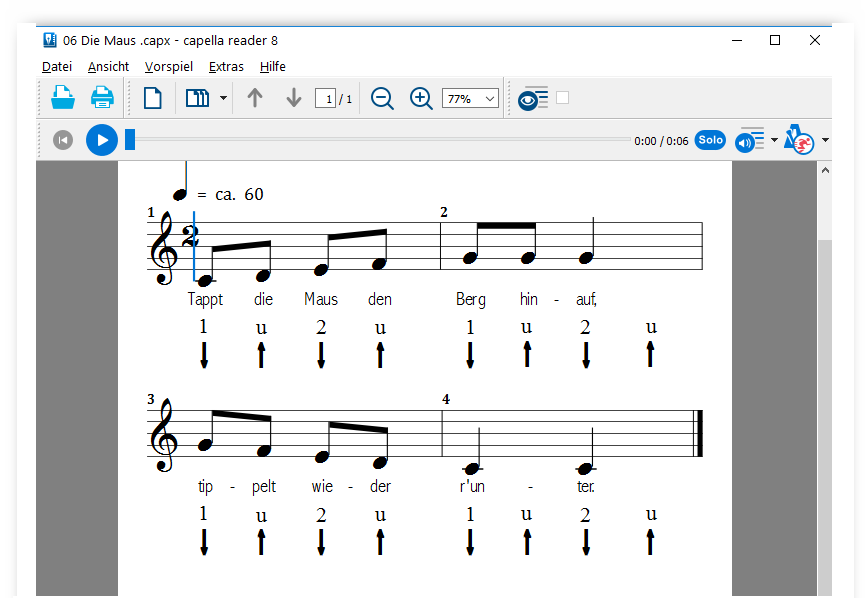      2. Tasten   Strg  und + oder -   Bild wieder größer bzw.  kleiner       2. Cursor mit den Pfeiltasten oder Maus vor eine Note setzen     3. Leertaste drücken: Melodie ist jetzt zu hören,          Leertaste  drücken: Melodie stoppt      4. Cursor dorthin setzen, von wo man die Melodie hören möchteAnleitung capella reader 8    Seite 2     5. Strg und T drücken; es öffnet sich die Temposteuerung: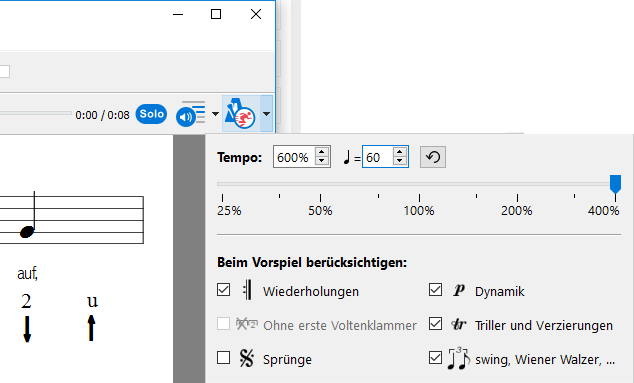           bei Viertelnote  60  eintragen:       	 Melodie im angegeben Tempo      	bei Viertelnote z.B  30  eintragen:        	 Melodie langsamer--------------------------------------------------------------------------------------------------------	6.  Strg  P  :   Drucken 	7.  Alt  F4  :   Schließen